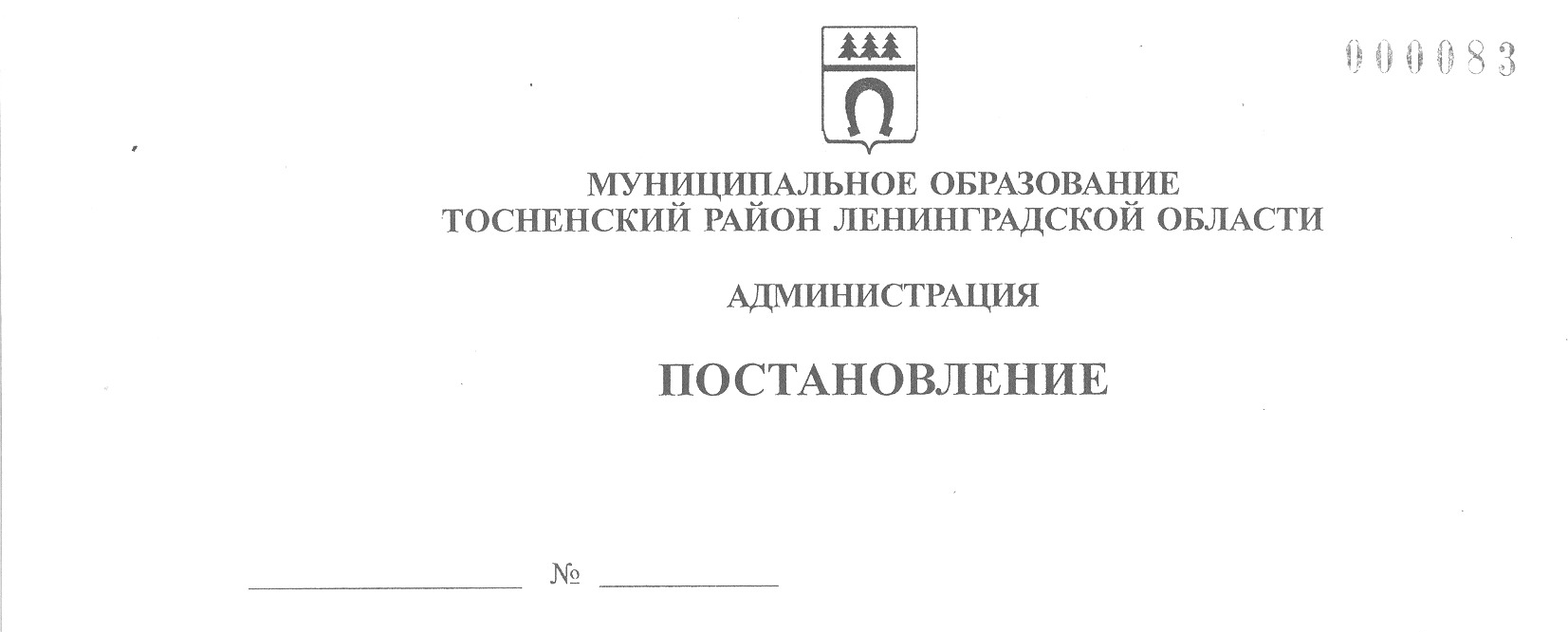 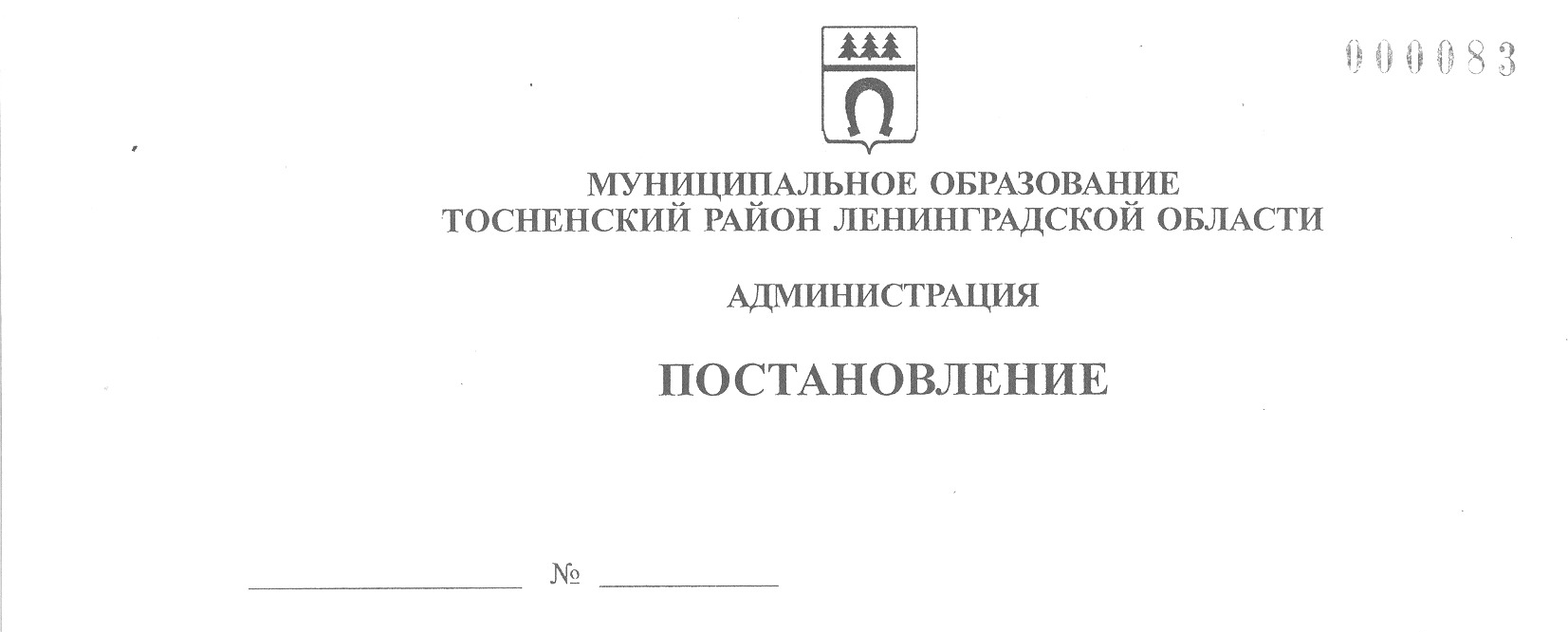        04.10.2021                          2325-паО внесении изменений в Инструкцию о системах оплаты трудав муниципальных учреждениях Тосненского городского поселенияТосненского муниципального района Ленинградской областипо видам экономической деятельности, утвержденную постановлением администрации муниципального образованияТосненский район Ленинградской области от 31.07.2020 № 1353-па(с учетом изменений, внесенных постановлениями администрациимуниципального образования Тосненский район Ленинградскойобласти от 07.10.2020 № 1795-па, от 08.02.2021 № 223-па)	В целях совершенствования системы оплаты труда работников муниципальных учреждений Тосненского городского поселения Тосненского муниципального района   Ленинградской области, исполняя полномочия администрации Тосненского городского поселения Тосненского муниципального района Ленинградской области на основании статьи 13 Устава Тосненского городского поселения Тосненского муниципального района Ленинградской области и статьи 25 Устава муниципального образования Тосненский   район Ленинградской области, администрация муниципального образования Тосненский район Ленинградской областиПОСТАНОВЛЯЕТ:	1. Внести в Инструкцию о системах оплаты труда в муниципальных учреждениях Тосненского городского поселения Тосненского муниципального района Ленинградской области по видам экономической деятельности (далее – Инструкция), утвержденную     постановлением администрации муниципального образования Тосненский район Ленинградской области от 31.07.2020 № 1353-па (с учетом изменений, внесенных постановлениями администрации муниципального образования Тосненский район Ленинградской     области от 07.10.2020 № 1795-па, от 08.02.2021 № 223-па), следующие изменения:	1.1. Дополнить пунктом 1.3 следующего содержания:	«1.3. Расчетный среднемесячный уровень заработной платы работников муниципальных учреждений не должен превышать расчетный среднемесячный уровень оплаты труда муниципальных служащих администрации и работников, замещающих должности, не являющиеся должностями муниципальной службы администрации (далее – муниципальных служащих и работников, замещающих должности, не являющиеся должностями муниципальной службы).2	Муниципальные учреждения предусматривают условие о непревышении расчетного среднемесячного уровня заработной платы работников муниципальных учреждений над расчетным среднемесячным уровнем оплаты труда муниципальных служащих и работников, замещающих должности, не являющиеся должностями муниципальной службы при утверждении положений об оплате труда работников.	Администрация обеспечивает соблюдение условия о непревышении расчетного среднемесячного уровня заработной платы работников подведомственных учреждений над расчетным среднемесячным уровнем оплаты труда муниципальных служащих и работников, замещающих должности, не являющиеся должностями муниципальной службы.	В целях настоящей Инструкции расчетный среднемесячный уровень оплаты труда муниципальных служащих и работников, замещающих должности, не являющиеся должностями муниципальной службы, определяется путем деления установленного объема бюджетных ассигнований на оплату труда муниципальных служащих и работников,      замещающих должности, не являющиеся должностями муниципальной службы на 12  (количество месяцев в году) и деления полученного результата на установленную по штатному расписанию численность муниципальных служащих и работников, замещающих должности, не являющиеся должностями муниципальной службы.	Расчетный среднемесячный уровень заработной платы работников подведомственного муниципального учреждения определяется путем деления установленного объема бюджетных ассигнований на оплату труда работников муниципального учреждения на 12 (количество месяцев в году) и деления полученного результата на численность работников учреждения в соответствии с утвержденным руководителем муниципального учреждения штатным расписанием.	Сопоставление расчетного среднемесячного уровня заработной платы работников подведомственных муниципальных учреждений с расчетным среднемесячным уровнем оплаты труда муниципальных служащих и работников, замещающих должности, не являющиеся должностями муниципальной службы, осуществляется администрацией при планировании бюджетных ассигнований на очередной финансовый год и на плановый период с учетом предусмотренной проектом решения совета депутатов Тосненского городского поселения Тосненского муниципального района Ленинградской области о бюджете Тосненского городского поселения Тосненского муниципального района Ленинградской области на очередной финансовый год и плановый период индексации заработной платы указанных категорий работников.	Расчетный среднемесячный уровень оплаты труда муниципальных служащих и работников, замещающих должности, не являющиеся должностями муниципальной службы, определяется администрацией и доводится до руководителей подведомственных муниципальных учреждений».	1.2. В пункте 2.10 таблицу изложить в новой редакции:«__________________________* Перечень иных специалистов в области физической культуры и спорта определяется приказами Министерства спорта Российской Федерации».3	1.3. В пункте 4.7:	- в абзаце первом после слов «(далее – КПЭ, критерии оценки деятельности» дополнить словом «соответственно»;	- абзац второй признать утратившим силу;	- в абзаце третьем слова «ставки заработной платы с учетом нагрузки» заменить словами «выплат по ставке заработной платы с учетом нагрузки»;	- абзац четвертый изложить в следующей редакции:	«В отношении каждого работника устанавливается не более десяти КПЭ и (или) критериев оценки деятельности, для руководителя учреждения, руководителя обособленного структурного подразделения (филиала) учреждения - не более 15 КПЭ и (или) критериев оценки деятельности)».	1.4. В пункте 4.8: абзац первый изложить в следующей редакции:	«4.8. КПЭ, применяемые для определения размера премиальных выплат по итогам работы, должны соответствовать следующим требованиям:».	Дополнить абзацами следующего содержания:	«Критерии оценки деятельности, применяемые для определения размера премиальных выплат по итогам работы, должны соответствовать следующим требованиям:	- управляемость – достижение плановых значений критерия оценки деятельности в преобладающей степени зависит от усилий соответственно учреждения, структурного подразделения, филиала, работника, внешние факторы оказывают минимальное влияние на достижение плановых значений критерия оценки деятельности;	- прозрачность – формулировка (описание) критерия оценки деятельности предполагает однозначное понимание оцениваемого аспекта деятельности учреждения, структурного подразделения, филиала, работника соответственно;	- измеримость – критерий оценки деятельности предполагает возможность применения по отношению к нему шкалы качественных оценок (далее – значения критерия оценки деятельности);	- отсутствие негативных внешних эффектов – установление критерия оценки деятельности не ведет к ухудшению реального положения дел по оцениваемому направлению деятельности или по иным направлениям деятельности учреждения, структурного подразделения, филиала, работника соответственно».	1.5. Пункт 4.10 признать утратившим силу.	1.6. Пункт 4.11 изложить в следующей редакции:	«4.11. Для каждого КПЭ и (или) критерия оценки деятельности, применяемых для определения размера премиальных выплат по итогам работы, устанавливается:	- формула расчета значений КПЭ и (или) механизм определения значений критерия оценки деятельности;	- удельный вес КПЭ и (или) критерия оценки деятельности, применяемый для определения размера премиальных выплат по итогам работы, либо максимальная сумма баллов по КПЭ и (или) критерию оценки деятельности, применяемая для определения размера премиальных выплат по итогам работы, либо сумма в абсолютной величине (в рублях), соответствующая КПЭ и (или) критерию оценки деятельности;	- плановое значение КПЭ и (или) критерия оценки деятельности либо порядок его определения;	- механизм или формула, предполагающие определение размера премиальных выплат в зависимости от фактических значений КПЭ и (или) критериев оценки деятельности».	1.7. Абзац второй пункта 4.13 изложить в следующей редакции:4	«Стимулирующая надбавка по итогам работы устанавливается на определенный период в процентах к должностному окладу (окладу, выплатам по ставке заработной платы), либо сумме должностного оклада (оклада), выплат по ставке заработной платы и выплат по повышающим коэффициентам к должностному окладу (окладу, ставке заработной платы) (далее – окладно-ставочная часть заработной платы), либо сумме окладно-ставочной части заработной платы работника и компенсационных выплат работнику без учета компенсационных выплат за работу в выходные и праздничные дни (далее – базовая часть  заработной платы)».	1.8. Абзац второй пункта 4.15 после слов «в том числе» дополнить словами «формулы расчета значений КПЭ и (или) механизмы определения значений критериев оценки   деятельности,».	1.9. В пунктах 4.15-4.17 слова «КПЭ, критериев оценки деятельности» в соответствующем падеже заменить словами «КПЭ и (или) критерии оценки деятельности» в соответствующем падеже.	1.10. Абзац первый пункта 4.22 после слов «должностям (профессиям) работников» дополнить словами «, входящих в ПКГ (КУ),».	1.11. В абзаце первом пункта 5.2 слова «с учетом нагрузки» исключить.	1.12. В пункте 6.2 формулу изложить в новой редакции:	«».	1.13. В приложении 1 к Инструкции в таблице (Межуровневые коэффициенты по должностям рабочих, замещающих должности по общеотраслевым профессиям рабочих):	- в строке ПКГ «Общеотраслевые профессии рабочих первого уровня» после слов  «в соответствии с Единым тарифно-квалификационным справочником работ и профессий рабочих» знак «:» заменить знаком «;»;	- в строке ПКГ «Общеотраслевые профессии рабочих второго уровня» после слов  «в соответствии с Единым тарифно-квалификационным справочником работ и профессий рабочих» знак «:» заменить знаком «;».	1.14. В приложении 2 к Инструкции таблицу (Межуровневые коэффициенты по общеотраслевым должностям руководителей, специалистов и служащих) дополнить новыми строками следующего содержания:«».	2. Постановление вступает в силу со дня его официального опубликования, за исключением подпункта 1.1.	3. Подпункт 1.1 настоящего постановления применяется к правоотношениям, возникшим при подготовке проекта решения о бюджете Тосненского городского поселения Тосненского муниципального района Ленинградской области на 2022 год и последующие годы.	4. Отделу по культуре и туризму администрации муниципального образования Тосненский район Ленинградской области, отделу молодежной политики, физической культуры и спорта администрации муниципального образования Тосненский район Ленинградской области, отделу кадров администрации муниципального образования Тосненский район Ленинградской области, руководителям муниципальных учреждений Тосненского городского поселения Тосненского муниципального района Ленинградской области внести изменения в правовые акты, локальные нормативные правовые акты учреждений об оплате труда работников, соответствующие настоящему постановлению, обеспечив  сохранение или увеличение для каждого работника  размера  заработной платы  (без учета 5премий и иных стимулирующих выплат) при условии сохранения объема должностных (трудовых) обязанностей работника и выполнения им работ той же квалификации.	5. Комитету финансов администрации муниципального образования Тосненский район Ленинградской области направить в пресс-службу комитета по организационной работе, местному самоуправлению, межнациональным и межконфессиональным отношениям администрации муниципального образования Тосненский район Ленинградской области настоящее постановление для опубликования и обнародования в порядке, установленном Уставом Тосненского городского поселения Тосненского муниципального района Ленинградской области.	6. Пресс-службе комитета по организационной работе, местному самоуправлению, межнациональным и межконфессиональным отношениям администрации муниципального образования Тосненский район Ленинградской области опубликовать и обнародовать настоящее постановлениев порядке, установленном Уставом Тосненского городского    поселения Тосненского муниципального района Ленинградской области.	7. Контроль за исполнением постановления возложить на первого заместителя     главы администрации муниципального образования Тосненский район Ленинградской   области Тычинского И.Ф., заместителя главы администрации муниципального образования Тосненский район Ленинградской области – председателя комитета финансов      Мурша С.И.И. о. главы администрации					                                 И.Ф. ТычинскийЯкименко Оксана Владимировна, 8(81361)3324816 гвКатегория работниковКвалификационная категория, классностьНадбавкаТренерский состав учреждений физической культуры и спорта, иные специалисты в области физической культуры и спорта <*>высшая категория0,30Тренерский состав учреждений физической культуры и спорта, иные специалисты в области физической культуры и спорта <*>первая категория0,20Тренерский состав учреждений физической культуры и спорта, иные специалисты в области физической культуры и спорта <*>вторая категория0,10Должности, не включенные в ПКГМедицинская сестра1,85